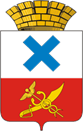 Администрация Городского округа «город Ирбит»Свердловской областиПОСТАНОВЛЕНИЕот  7  марта  2024  года  №  334-ПАг. Ирбит
О внесении изменений в постановление администрации Городского округа «город Ирбит» Свердловской области от 24.01.2023 № 46-ПА «Об общественной муниципальной комиссии по обеспечению реализации муниципальной программы формирования современной городской среды  на территории Городского округа «город Ирбит» Свердловской области»
           В связи с актуализацией состава общественной комиссии, в целях реализации в 2018-2027 годах на территории Городского округа «город Ирбит» Свердловской области приоритетного проекта «Формирование комфортной городской среды», в соответствии с постановлением Правительства Российской Федерации от 10.02.2017    № 169 «Об утверждении Правил предоставления и распределения субсидий из федерального бюджета бюджетам субъектов Российской Федерации на поддержку государственных программ субъектов Российской Федерации и муниципальных программ формирования современной городской среды», руководствуясь  частью 1 статьи 27 Устава Городского округа «город Ирбит» Свердловской области, администрация Городского округа «город Ирбит» Свердловской области ПОСТАНОВЛЯЕТ:Внести в постановление администрации Городского округа «город Ирбит» Свердловской области от 24.01.2023 № 46-ПА «Об общественной муниципальной комиссии по обеспечению реализации муниципальной программы формирования современной городской среды  на территории Городского округа «город Ирбит» Свердловской области» следующие изменения: приложение  № 1 к настоящему постановлению  изложить в новой редакции (прилагается). Настоящее постановление опубликовать в Ирбитской общественно-политической газете «Восход» и разместить на официальном сайте администрации Городского округа «город Ирбит» Свердловской области в сети «Интернет» (http://moirbit.ru).Приложение № 1к постановлению администрации Городского округа «город Ирбит» Свердловской области от 7 марта  2024 г. №  334-ПАСОСТАВобщественной муниципальной комиссии по обеспечению реализации муниципальной программы формирования современной городской среды на территории Городского округа «город Ирбит» Свердловской областиПредседатель комиссии:Глава Городского округа «город Ирбит» Свердловской области                                                         Н.В. ЮдинЮдин НиколайВениаминовичЗаместитель председателя комиссии:Глава Городского округа «город Ирбит» Свердловской областиКоростелева Светлана ВладиславовнаЗаместитель главы администрации Городского округа «город Ирбит» Свердловской областиСекретарь комиссии:Мамаева Светлана АлександровнаЧлены комиссии:Алексеева Ирина БорисовнаГладкова Ольга Алексеевна Гладкова Ольга ВалерьевнаГусаров Сергей ВладимировичВедущий специалист отдела городского хозяйства администрации Городского округа «город Ирбит» Свердловской области Председатель Ирбитского местного отделения Свердловского регионального отделения Общероссийской общественной организации инвалидов «Всероссийское общество глухих» (по согласованию)Депутат Думы Городского округа «город Ирбит» Свердловской области, член фракции Всероссийской политической партии «ЕДИНАЯ РОССИЯ» (по согласованию)Начальник отдела городского хозяйства администрации Городского округа «город Ирбит» Свердловской области Начальник отдела Государственной инспекции безопасности дорожного движения Межмуниципального отдела Министерства внутренних дел России «Ирбитский» (по согласованию)Заложук Марина АлександровнаНачальник отдела архитектуры и градостроительства администрации Городского округа «город Ирбит» Свердловской областиКайсин Александр ЕгоровичПредседатель общественной организация ветеранов войны, труда, боевых действий, государственной службы, пенсионеров Городского округа «город Ирбит» Свердловской области (по согласованию)Курсов Василий АлександровичЛиханов Игорь ГеннадьевичЛяпунов ВадимВитальевичПрокопова Елена АлександровнаЧукреев Тимофей ИвановичПредставитель общественности Городского округа «город Ирбит» Свердловской области  (по согласованию)Заместитель председателя Ирбитской городской организации Общероссийской общественной организации «Всероссийское общество инвалидов» (по согласованию)Начальник отдела  гражданской защиты и общественной безопасности администрации Городского округа «город Ирбит» Свердловской областиПредседатель Филиала - Ирбитской местной организации Свердловской областной организации Общероссийской  общественной организации инвалидов «Всероссийское Ордена Трудового Красного Знамени  общество слепых» (по согласованию)Депутат Думы Городского округа «город Ирбит» Свердловской области, член фракции Всероссийской политической партии «ЕДИНАЯ РОССИЯ» (по согласованию)Юрьев Сергей Николаевич (По согласованию)(По согласованию)Директор Муниципального автономного учреждения  Городского округа «город Ирбит» Свердловской области «Центр развития культуры, физической культуры и спорта» Представитель Общественной палаты Городского округа «город Ирбит» Свердловской областиПредставитель партии Общероссийское общественное движение «Народный фронт «За Россию» 